                 Fédération  Algérienne  d’Athlétisme     Direction de la Jeunesse des Sports et des Loisirs- WILAYA  D’ALGER -  Ligue Algéroise d’Athlétisme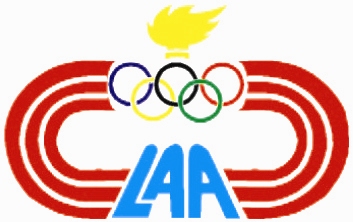     SAISON SPORTIVE 2014 - 2015CALENDRIER DE COMPETITION 2014-2015JourDateNature de la CompétitionCATLieuOrgSEP 2014Ven191ère  Course nationale de la SONATRACH   Phase  Régionale CJSAlgerLAA/FAAOCT 2014Sam 11Marathon International de MEDGHACENBatnaLWA-FAAOCT 2014  10 au 13Semi  Marathon  du CISMParisCISMOCT 2014  09 au 1446° Championnat du Monde Militaire de MarathonEindhovenCISMOCT 2014Ven171ère  Course nationale de la SONATRACH  Phase  Nationale CJSAlgerLAA/FAA NOV  2014Sam 01Marathon International d ;AlgerAlgerLAA /FAA NOV  2014Sam 15Cross d’Ouverture LAA TCBouchaouiLAA NOV  2014Sam15Championnat National Militaire de Cross-countryTamanrassetANP NOV  2014Sam29Deuxième Cross LAATCBouchaouiLAA DEC  2014Sam06Challenge National de  Cross-Country « La Révolution »CJSDjelfaLWA-FAA DEC  2014Sam 13Troisième  Cross LAATCBouchaouiLAA DEC  2014Sam13Challenge National de Cross-Country « El Mokrani »CJSBBALWA-FAA DEC  2014Sam20Challenge National de Cross-Country « Les Zibans » BiskraLWA-FAASam27Challenge National de  Cross-Country « La Soummam  »BejaïaLWA-FAASam 27Quatrième  Cross LAATCBouchaouiLAAJAN  2015Sam03 Challenge National de  Cross-country «Klouche Ahmed »CJSChlefLWA-FAAJAN  2015Sam10Championnat régional de Cross Country Jeunes EBMAlgerCCR-LAAJAN  2015Sam11 Challenge National de  Cross-country «Klouche Ahmed »CJSChlefLWA-FAAJAN  2015Sam17 Challenge National de  Cross-country «Cherdioui Said»CJSTizi OuzouLWA-FAASam24Challenge National de  Cross-Country « Les Ruines Romaines »CJSBatnaLWA-FAASam24Championnat Wilaya de Cross Country LAAEBMAlgerLAASam31Challenge National de  Cross-country  «  Saal  Bouzid  »CJSSétifLWA-FAAFEV  2015Sam07Challenge National de  Cross-country «Chelda Boulanouar»CJSTlemcenLWA-FAAFEV  2015Sam14Championnat Régional de Cross Country  CJSAlgerCCR-LAAFEV  2015Sam21Critérium Régional Hivernal d’AthlétismeJSSATOCCR-LAAFEV  2015Sam21Journée FAA Jeunes Talents Sportifs JSATOFAA-LAAFEV  2015Sam28Championnat National de Cross A.LAMRAOUI & Sid Ahmed A.HamidCJSTizi OuzouLWA-FAAMAR  2015Ven 06Journée FAA Jeunes Talents Sportifs+Journée LAACJSAlgerLAA-FAAMAR  2015Sam071ère Journée du Festival Wilaya des Ecoles d’AthlétismeESATOLAAMAR  2015Sam071ère Journée d’Athlétisme BMSATOLAAMAR  2015Mer-Dim  04/ 0812° Championnats d’Afrique d’Athlétisme JuniorsJAdis Abeba CAADim086° Meeting Sportif National Militaire Féminin D   CRPESMSam14Journée d’Athlétisme LAA	BMSATOLAASam14Journée d’Athlétisme LAA	CJSSATOLAAVen/Sam 13/14Critérium National HivernalSBiskraLWA-FAASam 14Journée FAA Jeunes Talents SportifsCJBiskraLWA-FAASam14Journée d’Athlétisme LAACJSSATOLAAVen20Journée d’Athlétisme LAABMSATOLAAVen 20Journée FAA Jeunes Talents Sportifs+ Journée LAACJAlgerLAA-FAAVen/Sam20/21Championnat  Wilaya  Inter ClubsBMCSATOLAADim221° Journée GP-FAA JSSATOLAA-FAAVen27Journée Jeunes Talents Sportifs+ Journée  LAACJSSATOLAA-FAAVen/Sam27/28Coupe Sprint – Haies – Lancers & Demi Fond BMSATOLAASam282ème Journée du Festival Wilaya des Ecoles d’AthlétismeESATOLAASam28Championnat du Monde de Cross CountrySChineIAAFAVR  2015Ven03Journée d’Athlétisme LAABMSATOLAAAVR  2015Ven	03Journée Jeunes Talents Sportifs+ Journée LAACJSSATOLAA-FAAAVR  2015Sam04Coupe d’Algérie Marche sur Route « El Hadj Mechekal »JSLWA-FAAVen/Sam10/11Championnat Wilaya des Epreuves Combinées BMSATOLAA-FAAVen/Sam10/11Championnat Régional Inter Clubs + Journée LAA d’Athlétisme SeniorsJ.E + SSATOCCR-LAASam2° Journée GP-FAAJSLAA-FAAVen	11Journée d’Athlétisme LAABMSATOLAASam12Journée d’Athlétisme LAACJSSATOLAAVen173ème Journée du Festival Wilaya des Ecoles d’AthlétismeESATOLAAVen/Sam17/18Coupe Relais – Sauts & MarcheBMSATOLAASam173° Journée GP-FAAJSLWA-FAAVen174éme Journée Jeunes Talents Sportifs+ Journée LAACJSSATOLAA-FAAVen/Sam24/25Championnat National Inter Clubs « BACHIR Moulay »JEspoirsLWA-FAASam25Journée d’Athlétisme LAABMSATOLAASam25Journée d’Athlétisme LAACJSSATOLAAJeu-Dim23au262° Championnats d’Afrique d’Athlétisme Cadets CIlleMauriceCAAMAI  2015Ven01Semi Marathon International de la Ville de Bejaia  AMCBBejaiaLWA-FAAMAI  2015Ven01Chpt National de Semi-marathon « Abdelmadjid MADA » BejaiaLWA-FAAMAI  2015Ven/Sam01/02Championnat Régional des Epreuves CombinéesTCSATOCCR-LAAMAI  2015Ven084ème Journée du Festival Wilaya des Ecoles d’AthlétismeESATOLAAVen08Journée Mondiale d’AthlétismeCJFAA-IAAFSam09Journée d’Athlétisme LAABMSATOLAASam09Journée d’Athlétisme LAACJSSATOLAASam094° Journée GP-FAAJSBatnaLWA-FAAVen/Sam15/16Championnat Wilaya d’AthlétismeBMSATOLAAVen/Sam15/16Championnat Régional d’Athlétisme CJSATOCCR-LAAJeu-Sam21au23Championnat National des Ep. Combinées « H. BOUDIFFA »TCLWA-FAASam22Journée d’Athlétisme LAABMSATOLAASam22Journée d’Athlétisme LAACJSSATOLAADim-Jeu24au28Championnat  National  Militaire d’AthlétismeVen295° Journée GP-FAAJSLWA-FAAVen/Sam29/30Championnat Régional d’Athlétisme BMSATOCCR-LAAVen29Semi Marathon International d’AlgerJSAlgerLAASam30Finale du Festival Wilaya des Ecoles d’Athlétisme ESATOLAAJUIN  2015Mar-Jeu02au04Championnat National d’Athlétisme « Arezki HAMOUTENE »CJLWA-FAAJUIN  2015Mar03Journée d’Athlétisme LAABM + SSATOLAAJUIN  2015Sam066éme Journée Jeunes Talents Sportifs CJLWA-FAAJUIN  2015Sam06Meeting International  « BABA Brahim »SAlgerFAAMer10Finale GP-FAA + National 10000 mJSLWA-FAAVen/Sam12/13Festival National d’Athlétisme « Ahmed BOUHOUCHE »BMLWA-FAALun/Mar15/16Championnat Régional d’Athlétisme SSATOCCR-LAAJUIL  2015Ven031ére   Journée Ramadanesque IAAFJUIL  2015Ven102éme Journée Ramadanesque JUIL  2015Ven173éme Journée Ramadanesque JUIL  2015Mer/Dim15au199° Championnats Du Monde d’Athlétisme Cadets CCali(COL) IAAFJUIL  2015Ven/Sam01/02Championnat National  d’Athlétisme    OPENOpenAlgerLAA-FAAJUIL  2015Sam/Jeu 16/ 28 15 éme  Championnat du Monde  d’AthlétismeSChineIAAFAOU  2015Ven/Sam04au1911éme Jeux Africains                 S  Brazzaville(Congo) IAAFSEP  201513éme Jeux Arabe SMarocUANOCSEP  201502au116° Jeux Mondiaux Militaire CISM Corée du Sud CISM